United States History  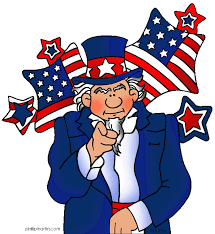 The era of exploration and colonization of the Americas by Europeans marked the beginning of the recorded history of what is now the United States.  Focus on colonization, cultural and economic impact of colonization, and the rights and responsibilities of different groups of people in the colonies.After the American Revolution, the US needed a set of rules.Focus here on the Constitution as the framework for the US’ form of government and how it has been amended over time.As the nation expanded issues arose that culminated in the Civil War.  Focus on the course of events of the Civil War and its impact on the U.S., both immediate and long term.  Also the impact of economic forces in the post-Civil War.The United States entered a period of severe economic Depression between October 29, 1929 and 1939.Focus on the consequences of the Great Depression, including mass migration and the New Deal.There were a number of reform movements that took place in the 20th Century in the U.S.Focus on the major social movements (women’s, civil rights, and child labor reforms) the leaders of each, and the impact of each.The English colonies began to organize and discuss creating an independent form of government separate from England’s rule.Focus on the Revolutionary movements, Declaration of Independence and the impact of Revolutionary War.As the US expanded westward, major issues began to challenge the stability of the nation.Focus on the significant events, and the geographic, cultural, political and economic divisions between regions.The 20th Century brought many changes to the U.S.  The U.S. tried to stay out of World War I, but eventually was drawn in.Focus on the role of the U.S. during WWI and the impact the war had on the U.S.World War II led to the U.S.’s emergence as a superpower.Focus on how the U.S. emerged from WWII as a super power, and what this means.After WWII, the United States became a world superpower.  Focus on the role the U.S. played/plays as a world power, and identify current issues facing the world today.